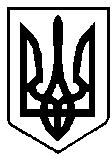 ВИКОНАВЧИЙ КОМІТЕТ вараської МІСЬКОЇ РАДИМайдан Незалежності .Вараш, Рівненська обл.,34403,  тел. /факс (03636) 2-45-19e-mail: rada@varash-rada.gov.ua  Код ЄДРПОУ 03315879П Р О Т О К О Л   №24-ПТВ-22засідання  виконавчого  комітету 							      Від  29 листопада 2022 року							Засідання розпочалося о 16.00 год.							Засідання закінчилося  о 16.45 год.	 					                Сесійна зала Присутні  на  засіданні члени виконкому:Мензул О.П. – міський голова, вів засіданняБойко С.В.Воскобойник І.С.Гаврилюк О.В.Денега С.В.Денисюк С.М.Ємельянов Я.В.Онопрійчук О.В.Патейчук А.В.Руднік О.О.Федорук О.С.Хондока Р.В.Ярошик О.В.Відсутні: Бортнік А.А.Дерев’янчук Г.М. Ординат О.Я.Павлишин П.Я.Стецюк Д.В.Взяли участь у засіданні:Базелюк О.П.		- начальник управління документообігу та 	організаційної роботи виконавчого комітетуБарабух І.Р.	- начальник управління економіки та розвитку громади виконавчого комітетуВласова О.В.	- начальник відділу земельних ресурсів виконавчого комітетуКущик І.Н.	- начальник відділу інформаційних технологій виконавчого комітетуОсадчук С.В. 	- директор департаменту соціального захисту та гідності виконавчого комітетуТонкошкурий А.В.	- начальник відділу цивільного захисту населення управління безпеки та внутрішнього контролю виконавчого комітетуЮщук Д.А.	- директор департаменту житлово-комунального господарства, майна та будівництва виконавчого комітетуПрисутні на засіданні:Войтович Н.С.		- директор КП «Управляюча компанія 	«Житлокомунсервіс» ВМРГребьонкін В.П.		- начальник відділу інформаційної політики та 	комунікацій виконавчого комітетуДолюк О.С.	- начальника управління правового забезпечення виконавчого комітетуСаушкін Р.Ю.		- директор КП «Вараштепловодоканал» ВМРСергійчук Ю.В.		- директор КП «Благоустрій» ВМРФедінчик Н.С.		- директор Вараського міського центру комплексної 	реабілітації для осіб з інвалідністю імені 	З.А.МатвієнкоЯйченя В.А.		- начальник управління безпеки та внутрішнього 	контролю виконавчого комітетуПОРЯДОК ДЕННИЙ:1. Про затвердження Акту про визначення та відшкодування збитків власникам землі та землекористувачам від 17.11.2022 №4100-А-01-22 (№429-ПРВ-22-4100 від 24.11.2022).2. Про внесення змін до рішення виконавчого комітету від 23.02.2021 №30 «Про створення при виконавчому комітеті Вараської міської ради адміністративної комісії, затвердження Положення про адміністративну комісію» (№437-ПРВ-22-3001 від 25.11.2022).3. Про внесення змін до рішення виконавчого комітету Вараської міської ради від 26.04.2021 №136 «Про утворення конкурсного комітету з визначення автомобільних перевізників на автобусних маршрутах загального користування у Вараській міській територіальній громаді» (№424-ПРВ-22-7210 від 18.11.2022).4. Про визначення кандидатур на представлення до присвоєння почесного звання України «Мати-героїня» (№426-ПРВ-22-7132 від 22.11.2022).5. Про внесення змін до рішення виконавчого комітету від 15.04.2021 №120 «Про затвердження рішення комісії щодо розгляду заяв окремих категорій громадян про призначення грошової компенсації за належні для отримання жилі приміщення» (№427-ПРВ-22-7132 від 22.11.2022).6. Про внесення змін до облікової справи громадянки Симчук Н.П., яка потребує поліпшення житлових умов (№432-ПРВ-22-7114 від 25.11.2022).7. Про прийняття на квартирний облік дитини, позбавленої батьківського піклування - Остапчука З.М. 	(№433-ПРВ-22-7114 від 25.11.2022).8. Про прийняття на квартирний облік громадянки Котик В.Б. (№434-ПРВ-22-7114 від 25.11.2022).9. Про прийняття на квартирний облік дитини, позбавленої батьківського піклування - Пашка О.Р. (№435-ПРВ-22-7114 від 25.11.2022).10. Про прийняття облікових справ громадян, які перебували на квартирному обліку у виконавчому комітеті Озерецької сільської ради та включення їх до списків осіб, які перебувають на квартирному обліку у виконавчому комітеті Вараської міської ради (№436-ПРВ-22-7114 від 25.11.2022).Голосували за основу: за – 13; проти – 0; утримались – 0.Мензул О.П., міський голова, за пропозицією керівників структурних підрозділів виконавчого комітету, запропонував внести до порядку денного додатково  питання:	1. Про скасування рішень виконавчого комітету Вараської міської ради від 24.10.2019 №254, від 05.10.2021 №336 (№428-ПРВ-22-7132 від 22.11.2022).Голосували за пропозицію: за – 13; проти – 0; утримались – 0.		2. Про виділення коштів з резервного фонду бюджету Вараської міської територіальної громади  (№444-ПРВ-22-7120 від 28.11.2022).Голосували за пропозицію: за – 13; проти – 0; утримались – 0.			3. Про затвердження номенклатури та обсягів місцевого матеріального резерву для запобігання і ліквідації наслідків надзвичайних ситуацій (№445-ПРВ-22-1430 від 28.11.2022). Голосували за пропозицію: за – 13; проти – 0; утримались – 0.			4. Про відновлення обсягу видатків резервного фонду бюджету Вараської міської територіальної громади (№446-ПРВ-22-4350 від 29.11.2022).Голосували за пропозицію: за – 13; проти – 0; утримались – 0.			5. Про виділення коштів з резервного фонду бюджету Вараської міської територіальної громади (№447-ПРВ-22-4350 від 29.11.2022).Голосували за пропозицію: за – 13; проти – 0; утримались – 0.			6.  Про виділення коштів з резервного фонду бюджету Вараської міської територіальної громади (№448-ПРВ-22-3420 від 29.11.2022).Голосували за пропозицію: за – 13; проти – 0; утримались – 0.		ВИРІШИЛИ: включити дані питання до порядку денного.Голосували за порядок денний в цілому: за–13; проти–0; утримались–0.СЛУХАЛИ: 1. Про затвердження Акту про визначення та відшкодування збитків власникам землі та землекористувачам від 17.11.2022 № 4100-А-01-22Доповідала: О. Власова, начальник відділу земельних ресурсів виконавчого комітетуВИСТУПИЛИ: О.Мензул, О.ДолюкГолосували: за – 13; проти – 0; утримались – 0.ВИРІШИЛИ: рішення №420-РВ-22 додається.СЛУХАЛИ: 2. Про внесення змін до рішення виконавчого комітету від 23.02.2021 №30 «Про створення при виконавчому комітеті Вараської міської ради адміністративної комісії, затвердження Положення про адміністративну комісію»Доповідав: С.Денега, керуючий справами виконавчого комітетуГолосували: за – 13; проти – 0; утримались – 0.ВИРІШИЛИ: рішення №421-РВ-22 додається.Засідання залишив член виконавчого комітету Хондока Р.В.СЛУХАЛИ: 3. Про внесення змін до рішення виконавчого комітету Вараської міської ради від 26.04.2021 №136 «Про утворення конкурсного комітету з визначення автомобільних перевізників на автобусних маршрутах загального користування у Вараській міській територіальній громаді»Доповідала: І. Барабух, начальник управління економіки та розвитку громади виконавчого комітетуГолосували: за – 12; проти – 0; утримались – 0.ВИРІШИЛИ: рішення №422-РВ-22 додається.На засіданні з’явився член виконавчого комітету Хондока Р.В.СЛУХАЛИ: 4. Про визначення кандидатур на представлення до присвоєння почесного звання України «Мати-героїня»Доповідала: С. Осадчук, директор департаменту соціального захисту та гідності виконавчого комітетуВИСТУПИВ: О.Мензул, який доручив департаменту соціального захисту та гідності (С.Осадчук) в погодження таких проєктів рішень включати службу у справах дітей (А.Ільїна).Голосували: за – 13; проти – 0; утримались – 0.ВИРІШИЛИ: рішення №423-РВ-22 додається.СЛУХАЛИ: 5. Про внесення змін до рішення виконавчого комітету від 15.04.2021 №120 «Про затвердження рішення комісії щодо розгляду заяв окремих категорій громадян про призначення грошової компенсації за належні для отримання жилі приміщення»Доповідала: С. Осадчук, директор департаменту соціального захисту та 	гідності виконавчого комітетуГолосували: за – 13; проти – 0; утримались – 0.ВИРІШИЛИ: рішення №424-РВ-22 додається.СЛУХАЛИ: 6. Про внесення змін до облікової справи громадянки Симчук Н.П., яка потребує поліпшення житлових умовДоповідала: С. Осадчук, директор департаменту соціального захисту та 	гідності виконавчого комітетуГолосували: за – 13; проти – 0; утримались – 0.ВИРІШИЛИ: рішення №425-РВ-22 додається.СЛУХАЛИ: 7. Про прийняття на квартирний облік дитини, позбавленої батьківського піклування - Остапчука З.М.Доповідала: С. Осадчук, директор департаменту соціального захисту та 	гідності виконавчого комітетуГолосували: за – 13; проти – 0; утримались – 0.ВИРІШИЛИ: рішення №426-РВ-22 додається.СЛУХАЛИ: 8. Про прийняття на квартирний облік громадянки Котик В.Б.Доповідала: С. Осадчук, директор департаменту соціального захисту тагідності виконавчого комітетуГолосували: за – 13; проти – 0; утримались – 0.ВИРІШИЛИ: рішення №427-РВ-22 додається.СЛУХАЛИ: 9. Про прийняття на квартирний облік дитини, позбавленої батьківського піклування - Пашка О.Р.Доповідала: С. Осадчук, директор департаменту соціального захисту тагідності виконавчого комітетуГолосували: за – 13; проти – 0; утримались – 0.ВИРІШИЛИ: рішення №428-РВ-22 додається.СЛУХАЛИ: 10. Про прийняття облікових справ громадян, які перебували на квартирному обліку у виконавчому комітеті Озерецької сільської ради та включення їх до списків осіб, які перебувають на квартирному обліку у виконавчому комітеті Вараської міської радиДоповідала: С. Осадчук, директор департаменту соціального захисту та 	гідності виконавчого комітетуВИСТУПИЛИ: О.Мензул, О.ФедорукГолосували: за – 13; проти – 0; утримались – 0.ВИРІШИЛИ: рішення №429-РВ-22 додається.СЛУХАЛИ: 11. Про скасування рішень виконавчого комітету Вараської міської ради від 24.10.2019 №254, від 05.10.2021 №336Доповідала: С. Осадчук, директор департаменту соціального захисту та 	гідності виконавчого комітетуГолосували: за – 13; проти – 0; утримались – 0.ВИРІШИЛИ: рішення №430-РВ-22 додається.СЛУХАЛИ: 12. Про виділення коштів з резервного фонду бюджету Вараської міської територіальної громади  (№444-ПРВ-22-7120)Доповідала: С. Осадчук, директор департаменту соціального захисту та 	гідності виконавчого комітетуВИСТУПИЛИ: О.Мензул, Н.ФедінчикГолосували: за – 13; проти – 0; утримались – 0.ВИРІШИЛИ: рішення №431-РВ-22 додається.СЛУХАЛИ: 13. Про затвердження номенклатури та обсягів місцевого матеріального резерву для запобігання і ліквідації наслідків надзвичайних ситуаційДоповідав: А. Тонкошкурий, начальник відділу цивільного захисту населення управління безпеки та внутрішнього контролю виконавчого комітетуВИСТУПИВ: О.МензулГолосували: за – 13; проти – 0; утримались – 0.ВИРІШИЛИ: рішення №432-РВ-22 додається.СЛУХАЛИ: 14. Про відновлення обсягу видатків резервного фонду бюджету Вараської міської територіальної громадиДоповідав: Д. Ющук, директор департаменту житлово-комунального господарства, майна та будівництва виконавчого комітетуГолосували: за – 13; проти – 0; утримались – 0.ВИРІШИЛИ: рішення №433-РВ-22 додається.СЛУХАЛИ: 15. Про виділення коштів з резервного фонду бюджету Вараської міської територіальної громади (№447-ПРВ-22-4350)Доповідав: Д. Ющук, директор департаменту житлово-комунального господарства, майна та будівництва виконавчого комітетуВИСТУПИЛИ: Р.Саушкін, директор КП «ВТВК», який інформував, що є можливість закупити більшу кількість генераторів бензинових, відповідно є необхідність збільшити суму виділення коштів з резервного фонду Вараської МТГ.О.Мензул, міський голова, який запропонував внести зміни в рішення, а саме: по тексту рішення суму «578 980,00 гривень» замінити на «636 878,00 гривень».Голосували за пропозицію: за – 13; проти – 0; утримались – 0.Голосували за рішення в цілому: за – 13; проти – 0; утримались – 0.ВИРІШИЛИ: рішення №434-РВ-22 додається.СЛУХАЛИ: 16. Про виділення коштів з резервного фонду бюджету Вараської міської територіальної громади (№448-ПРВ-22-3420)Доповідав: І. Кущик, начальник відділу інформаційних технологій виконавчого комітетуВИСТУПИВ: О.МензулГолосували: за – 13; проти – 0; утримались – 0.ВИРІШИЛИ: рішення №435-РВ-22 додається.Міський голова						Олександр МЕНЗУЛ